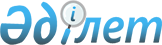 О перечне лиц, относящихся к целевым группам населения
					
			Утративший силу
			
			
		
					Постановление акимата Алтынсаринского района Костанайской области от 18 февраля 2009 года № 61. Зарегистрировано Управлением юстиции Алтынсаринского района Костанайской области 12 марта 2009 года № 9-5-83. Утратило силу - Постановлением акимата Алтынсаринского района Костанайской области от 7 октября 2009 года № 274

      Сноска. Утратило силу постановлением акимата Алтынсаринского района Костанайской области от 07.10.2009 № 274 (порядок введения в действие см п.4).

            

      На основании подпункта 13) пункта 1 статьи 31 Закона Республики Казахстан "О местном государственном управлении в Республике Казахстан" и в соответствии с подпунктом 2) статьи 7 Закона Республики Казахстан "О занятости населения" акимат Алтынсаринского района ПОСТАНОВЛЯЕТ:



      1. Утвердить прилагаемый перечень лиц, относящихся к целевым группам населения.



      2. Государственному учреждению "Отдел занятости и социальных программ акимата Алтынсаринского района" предусмотреть меры по содействию занятости целевым группам населения.



      3. Признать утратившим силу постановление акимата Алтынсаринского района от 18 января 2008 года № 16 "О перечне лиц, относящихся к целевым группам населения" (номер государственной регистрации № 9-5-59, опубликовано в газете "Таза Булак - Чистый родник" от 27 марта 2008 года № 12).



      4. Контроль за выполнением настоящего постановления возложить на первого заместителя акима района Танкибаева К.Г.



      5. Настоящее постановление вводится в действие по истечении десяти календарных дней после дня его первого официального опубликования.      Исполняющий обязанности

      акима района                              К. Танкибаев

Утвержден            

постановлением акимата     

от 18 февраля 2009 года № 61  Перечень лиц,

относящихся к целевым группам населения      Малообеспеченные;

      молодежь в возрасте до двадцати одного года;

      воспитанники детских домов, дети-сироты и дети, оставшиеся без попечения родителей, в возрасте до двадцати трех лет;

      одинокие, многодетные родители, воспитывающие несовершеннолетних детей;

      граждане, имеющие на содержании лиц, которые в порядке, установленном законодательством Республики Казахстан, признаны нуждающимися в постоянном уходе, помощи или надзоре;

      лица предпенсионного возраста (за два года до выхода на пенсию по возрасту);

      инвалиды;

      лица, уволенные из рядов Вооруженных сил Республики Казахстан;

      лица, освобожденные из мест лишения и (или) принудительного лечения;

      оралманы;

      длительно неработающие граждане (год и более);

      выпускники организаций профессионального, средне-специального и высшего образования;

      лица неперспективного возраста (старше пятидесяти лет);

      молодежь в возрасте от двадцати одного года до двадцати девяти лет;

      выпускники курсовой подготовки.
					© 2012. РГП на ПХВ «Институт законодательства и правовой информации Республики Казахстан» Министерства юстиции Республики Казахстан
				